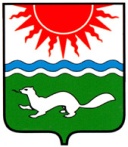 ГЛАВА СОСЬВИНСКОГО ГОРОДСКОГО ОКРУГАПОСТАНОВЛЕНИЕот  ______________  №  _____			                                             р.п. Сосьва											Об Общественном политическом совете при главе Сосьвинского городского округаВ целях обеспечения конструктивного взаимодействия между органами местного самоуправления Сосьвинского городского округа с местными отделениями политических партий, общественными и религиозными объединениями и другими организациями гражданского общества, изучения общественного мнения по важнейшим социальным и политическим вопросам и учета его при разработке основных направлений социально-экономического развития Сосьвинского городского округа, руководствуясь Федеральным законом от 06.10.2003 № 131-ФЗ «Об общих принципах организации местного самоуправления в Российской Федерации», ст. 27 и ст. 45 Устава Сосьвинского городского округа,ПОСТАНОВЛЯЮ:1. Создать Общественный политический совет при главе Сосьвинского городского округа.2. Утвердить положение об Общественном политическом Совете при главе Сосьвинского городского округа (приложение № 1).3. Утвердить состав Общественного политического совета при главе Сосьвинского городского округа (приложение №2).4. Настоящее постановление опубликовать в приложении к газете «Серовский рабочий» «Муниципальный вестник» и разместить на официальном сайте Сосьвинского городского округа.5.   Контроль исполнения настоящего постановления оставляю за собой.Глава Сосьвинского городского округа                                                                                          А.А. СафоновСостав Общественного политического совета при главе Сосьвинского городского округаПредседатель Общественного политического совета:Сафонов А.А. – глава Сосьвинского городского округа.Заместители председателя Общественного политического совета:Макаров Г.Н. - глава  администрации Сосьвинского городского округа.Секретарь Общественного политического совета:Щербакова И.И. – помощник главы Сосьвинского городского округа.Члены Общественного политического совета:Спицина С.В. – заместитель главы администрации Сосьвинского городского округа по экономике и промышленности.Аветисян К.Б. - заместитель главы администрации Сосьвинского городского округа по ЖКХ, транспорту, связи и строительствуКуракова С.А. – начальник отраслевого органа администрации Сосьвинского городского округа «Управление образования».Барматова О.А. - начальник отраслевого органа администрации Сосьвинского городского округа «Управление по делам культуры, молодежи и спорта», председатель Молодежного совета Сосьвинского городского округа.Колесниченко Ю.Г. – заведующий организационным отделом администрации Сосьвинского городского округа.Лаптева Н.А. – начальник территориального управления администрации Сосьвинского городского округа.Киселев А.В. – заместитель заведующего организационным отделом администрации Сосьвинского городского округа.Греф Л.В. – председатель общественной организации «Совет ветеранов Сосьвинского городского округа» (по согласованию).Гайдуков А.Н. - председатель Сосьвинского отделения Свердловской областной организации имени Героя Советского Союза Юрия Исламова общероссийской общественной организации «Российский Союз ветеранов Афганистана» (по согласованию).Печкурова  Г.Н. – секретарь Сосьвинского местного отделения Всероссийской политической партии «ЕДИНАЯ РОССИЯ» (по согласованию).Сейтмагамбетов Р.Р. – руководитель Сосьвинского отделения политической партии  ЛДПР – Либерально – Демократической партии России, депутат Думы Сосьвинского городского округа (по согласованию).Прокопенко О.Г. – депутат Думы Сосьвинского городского округа, председатель депутатской комиссии Думы Сосьвинского городского округа по социальным вопросам (по согласованию).Пикалов П.Е. – депутат Думы Сосьвинского городского округа, председатель депутатской комиссии Думы Сосьвинского городского округа по экономике, бюджету, финансам, налогам и использованию природных ресурсов (по согласованию).Радыгин И.С. – депутат Думы Сосьвинского городского округа, председатель депутатской комиссии Думы Сосьвинского городского округа по строительству, транспорту, связи и жилищно - коммунальному хозяйству (по согласованию).Бабайлова Л.А. – член Президиума Серовской городской профсоюзной организации работников образования, председатель первичный организации МБОУ СОШ №4 п. Сосьва (по согласованию).Гарбуз Е.Г. – председатель общественной организации «Женский совет» п. Восточный, депутат Думы Сосьвинского городского округа (по согласованию).Мамаев П.М. – Русская православная церковь, настоятель Никольского храма п. Сосьва, протоиерей (по согласованию).ПОЛОЖЕНИЕ
об Общественном политическом совете при главе Сосьвинского городского округа Общие положения1.1. Общественный политический совет при главе Сосьвинского городского округа (далее - Совет) образуется в целях всестороннего и оперативного взаимодействия органов местного самоуправления с местными отделениями политических партий, общественными и религиозными объединениями и другими организациями гражданского общества, действующих на территории Сосьвинского городского округа, в целях содействия социально - экономической  и общественно - политической  стабильности в Сосьвинском городском округе, возможности участия жителей Сосьвинского городского округа в процессе принятия важных для муниципального образования решений,  а также реализации законных прав и интересов граждан.1.2. Совет является консультативным и совещательным органом при главе Сосьвинского городского округа.1.3. Совет в своей деятельности руководствуется Конституцией Российской Федерации, законодательством Российской Федерации и Свердловской области, Федеральным законом от 11.07.2001 года №95-ФЗ «О политических партиях», Федеральным законом от 19.05.1995 года №82-ФЗ «Об общественных объединениях»,  Федеральным законом от 06.10.2003 года №131-ФЗ «Об общих принципах организации местного самоуправления в Российской Федерации», Уставом Сосьвинского городского округа, а также настоящим Положением.1.4. Совет формируется на основе добровольного участия в его деятельности представителей политических партий, общественных организаций и объединений, на общественных началах.1.5. Решения Совета носят рекомендательный характер. Задачи и функции Совета2.1. Основными задачами Совета являются:-взаимодействие общественных организаций и объединений, политических партий, профсоюзных, национальных и религиозных объединений с органами местного самоуправления в целях сохранения социально-политической стабильности в Сосьвинском городском округе;-обеспечение учета мнения общественности в процессе нормотворчества органов местного самоуправления и должностных лиц Сосьвинского городского округа;-поддержка и развитие социально значимых инициатив жителей Сосьвинского городского округа, формирование их политической культуры;-развитие социального партнерства между органами местного самоуправления и местными отделениями политических партий;-выработка предложений главе муниципального образования по актуальным вопросам осуществления мер по экономической и политической стабильности на территории Сосьвинского городского округа;-обсуждение принятых администрацией Сосьвинского городского округа решений по наиболее значимым социальным вопросам в целях разъяснения среди различных социальных групп и общественных объединений;-информирование общественности о проблемах и основных направлениях общественно - политической жизни в Сосьвинском городском округе;-информирование главы Сосьвинского городского округа о происходящих в обществе процессах, принятие соответствующих рекомендаций.2.2.  Основными функциями Совета являются:-анализ тенденций общественно-политической обстановки в Сосьвинском городском округе и выработка необходимых рекомендаций;-оказание консультативной, информационной и методической помощи органам местного самоуправления по вопросам взаимодействия с политическими партиями, общественными организациями, профсоюзными, национальными и религиозными объединениями по широкому кругу общественно значимым для Сосьвинского городского округа вопросам;-обсуждение по поручению главы Сосьвинского городского округа концепции проектов наиболее важных нормативных правовых актов;-участие в разработке и анализе эффективности муниципальных программ социально-экономического развития Сосьвинского городского округа;-изучение общественного мнения о социально-экономическом, политическом, культурном развитии Сосьвинского городского округа;-информирование населения Сосьвинского городского округа через общественные, политические, профсоюзные, национальные, и религиозные объединения о деятельности органов местного самоуправления и привлечение общественности к участию в обсуждении и поиске решений по социально значимым вопросам развития Сосьвинского городского округаIII. Состав и деятельность Совета3.1. В состав Совета на добровольной основе входят представители местных отделений политических партий Сосьвинского городского округа, местных отделений общественных и профсоюзных организаций, общественных и религиозных объединений, представителей органов местного самоуправления Сосьвинского городского округа, в представительстве не более одного человека от объединения, глава Сосьвинского городского округа.                       3.2. Состав Совета утверждается постановлением главы Сосьвинского городского округа.3.3 Руководство деятельностью Совета осуществляется председателем Совета.  Председателем Совета является глава Сосьвинского городского округа.Председатель Совета имеет заместителя из числа представителей администрации Сосьвинского городского округа. Заместитель исполняет обязанности председателя Совета в случае его отсутствия.Председатель Совета:- осуществляет общее руководство деятельностью Совета;- руководит подготовкой заседаний Совета;- проводит заседания Совета;- привлекает специалистов и экспертов для выполнения аналитической и экспертной работы;- подписывает решения, принятые на заседании Совета;- осуществляет контроль за исполнением решений Совета.3.4. Обеспечение текущей деятельности Совета осуществляет ответственный секретарь.Секретарем совета обеспечивается:- оповещение членов Совета о предстоящем заседании и повестке заседания;- обеспечивает разработку проектов, планов Совета;- ведение делопроизводства Совета и сохранность документации Совета;- ведение протоколов заседания Совета;- предоставление сведений об итогах заседаний Совета в средства массовой информации;- доступность документации членам Совета.3.5. Члены Совета обладают равными правами при обсуждении вопросов, внесенных в повестку заседания Совета, а также при голосовании.Член совета имеет право:- пользоваться всей информацией, поступающей и хранящихся в делах Совета, знакомиться со всеми материалами Совета, получать из них выписки и копии;- предлагать вопросы на рассмотрение Совета, принимать участие в подготовке вопросов на заседание Совета, выражать свое мнение, и мнение представляемой ими политической партии, общественной организации или объединения по обсуждаемым вопросам.- запрашивать и получать от администрации Сосьвинского городского округа информацию и материалы, необходимые для подготовки вопросов на заседание Совета и касающиеся деятельности органов местного самоуправления;- в случае несогласия с принятым решением Совета изложить письменно свое мнение, которое подлежит обязательному приобщению к протоколу заседания Совета;- вносить на повторное рассмотрение Совета вопрос, в случае обнаружения новых фактов и свидетельств, которые могли бы влиять на принятое решение;- получать организационную, методическую и консультативную помощь от специалистов администрации Сосьвинского городского округа;- вносить предложение по организации взаимодействия с органами местного самоуправления Сосьвинского городского округа;- инициировать внеочередные заседания Совета (по решению не менее 1/3 членов Совета);- собирать информацию об отношении граждан Сосьвинского городского округа к тем или иным проблемам жизни муниципального образования;- вносить предложения председателю Совета об исключении члена Совета из состава Совета за неудовлетворительную работу в качестве члена Совета, а также вносить предложения председателю Совета о кандидатурах в члены Совета взамен исключенных членов Совета.- участвовать и контролировать исполнение решений Совета.3.6. Члены совета обязаны:- участвовать в формировании плана работы и повестки заседаний Совета;- участвовать в заседаниях Совета;- способствовать реализации решений Совета.Члены Совета могут быть выведены из его состава на основании письменного заявления члена Совета, а также по решению руководящего органа соответствующей организации.3.7. Основной формой работы Совета являются заседания, на которых обсуждаются вопросы, вносимые председателем Совета или внесенные 1/3 представителей политических партий, общественных организаций и объединений входящих в Совет.Заседания Совета проводятся не реже одного раза в полугодие. Дата, время и место очередного заседания определяются председателем Совета. Внеочередное заседание Совета может быть созвано по инициативе председателя Совета или не менее 1/3 членов Совета.Заседание Совета считается правомочным, если на нем присутствуют не менее половины общего числа его членов.3.8. Повестка дня заседаний Совета формируется его председателем исходя из предложений членов Совета.3.9. Подготовку и проведение заседаний Совета организует секретарь Совета.3.10. Решения Совета принимаются простым большинством голосов от числа присутствующих на заседании и носят рекомендательный характер, оформляются протоколами, которые подписываются председательствующим на заседании.Решения Совета в 7-дневный срок после дня заседания рассылаются или вручаются членам Совета, другим заинтересованным лицам3.11. План работы Совета утверждается постановлением главы Сосьвинского городского округа. Каждый член Совета имеет право предлагать для рассмотрения на Совете вопросы, имеющие значение для эффективного социально-экономического и общественно-политического развития Сосьвинского городского округа и затрагивающие интересы населения Сосьвинского городского округа.Проекты планов работы Совета формируются секретарем Совета на основе предложений председателя Совета и членов Совета. Все предложения по планам работы Совета передаются секретарю Совета не позднее 15 числа месяца, предшествующего очередному периоду. Проект плана за 10 дней до начала планируемого периода секретарем Совета представляется председателю Совета и членам Совета на предварительное рассмотрение.Годовой план, с учетом поступивших замечаний, выноситься для утверждения Советом. Все предложенные к рассмотрению вопросы обсуждаются на заседаниях Совета и по решению Совета включаются в план работы. 3.12. Члены Совета информируются на очередном заседании Совета о мерах, принятых администрацией Сосьвинского городского округа по принятым ими решениям.3.13. Организационное и информационно-методическое обеспечение деятельности Совета осуществляет администрация Сосьвинского городского округа.3.14. По основным направлениям деятельности Совета в его рамках могут образовываться как постоянные, так и временные рабочие группы. Рабочие группы создаются по инициативе членов Совета и ведут свою работу на добровольных началах между заседаниями Совета. Каждый член Совета может одновременно работать в нескольких рабочих группах. О проделанной работе рабочие группы информируют членов Совета на заседаниях Совета. В работе Совета и рабочих групп могут принимать участие депутаты Думы Сосьвинского городского округа, должностные лица администрации Сосьвинского городского округа, эксперты.3.15. По решению Совета на его заседания могут быть приглашены представители органов местного самоуправления Сосьвинского городского округа, общественных объединений, эксперты и другие специалисты для представления необходимой информации по вопросам, рассматриваемым Советом.3.16. По итогам работы Совет готовит ежегодный доклад, представляемый главе Сосьвинского городского округа.3.17. Изменения и дополнения в Положение о Совете вносятся соответствующим постановлением главы Сосьвинского городского округа.IV. Заключительные положенияСовет прекращает свою деятельность по решению главы Сосьвинского городского округа. Решение о прекращении деятельности Совета может быть принято по инициативе большинства членов Совета (2/3 списочного состава Совета).Приложение № 2к  постановлению главы   Сосьвинского городского округа                                                                           от «____»______ 2014 № ______Приложение № 1 к  постановлению главы   Сосьвинского городского округа                                                                           от «____»______ 2014 № ______